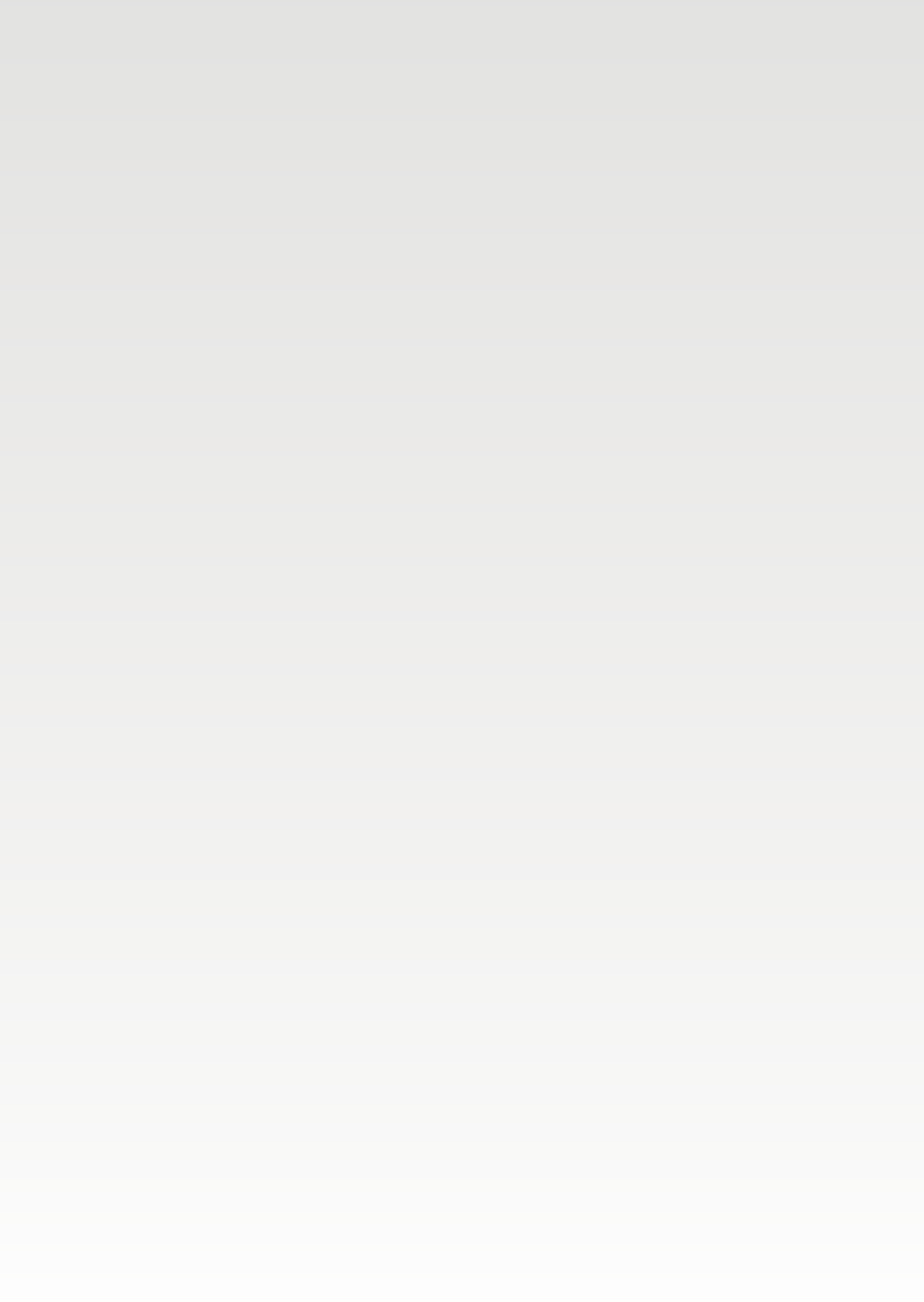 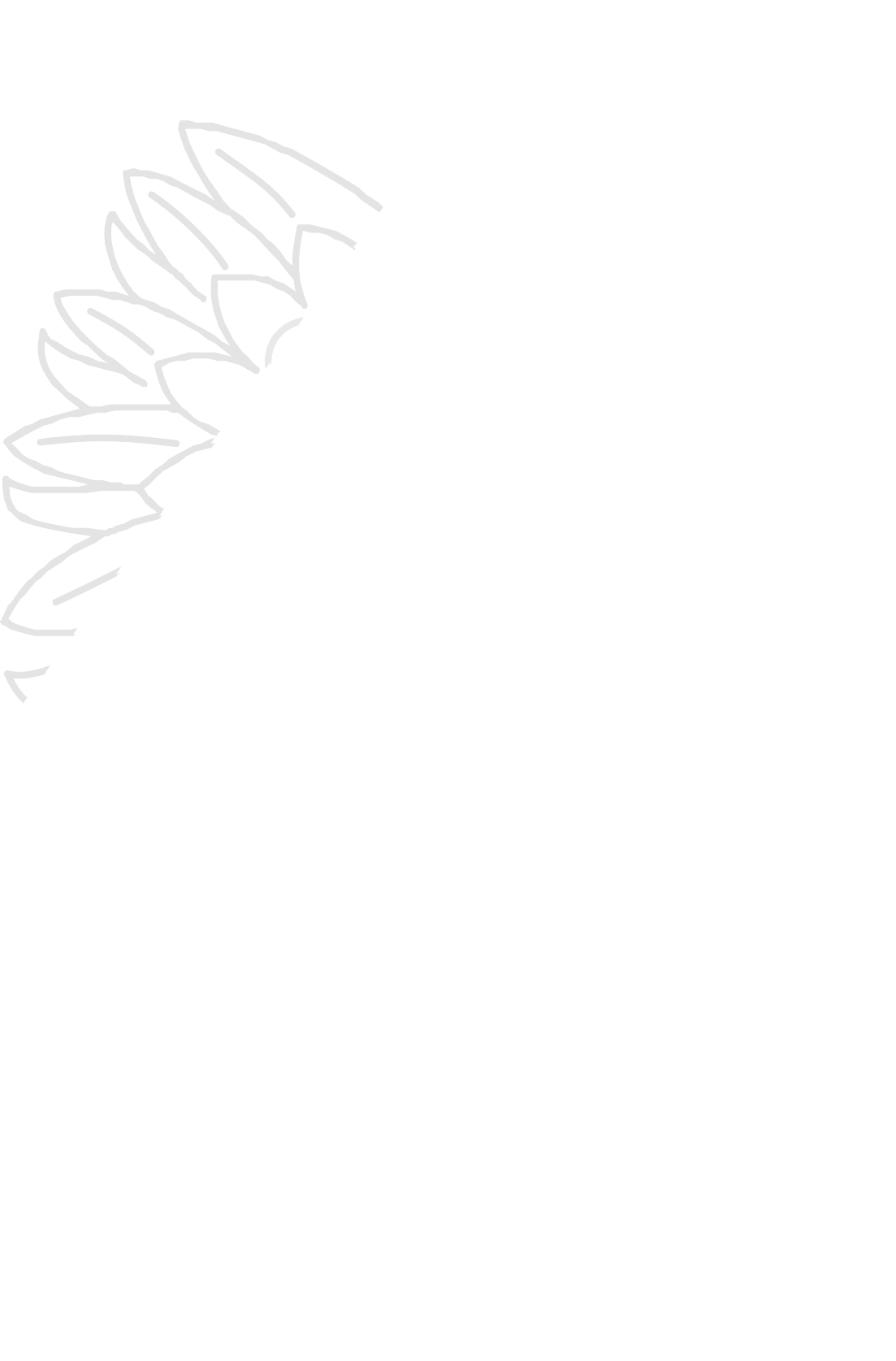 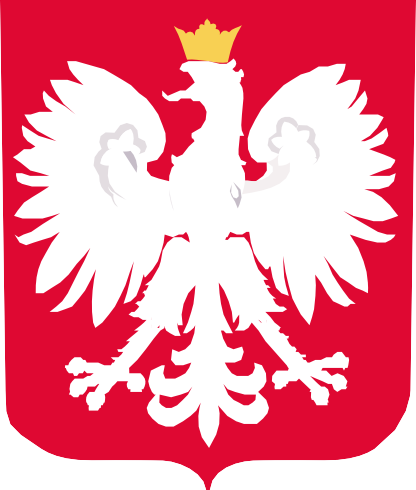 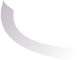 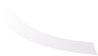 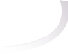 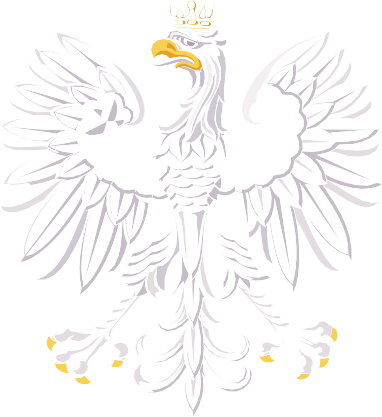 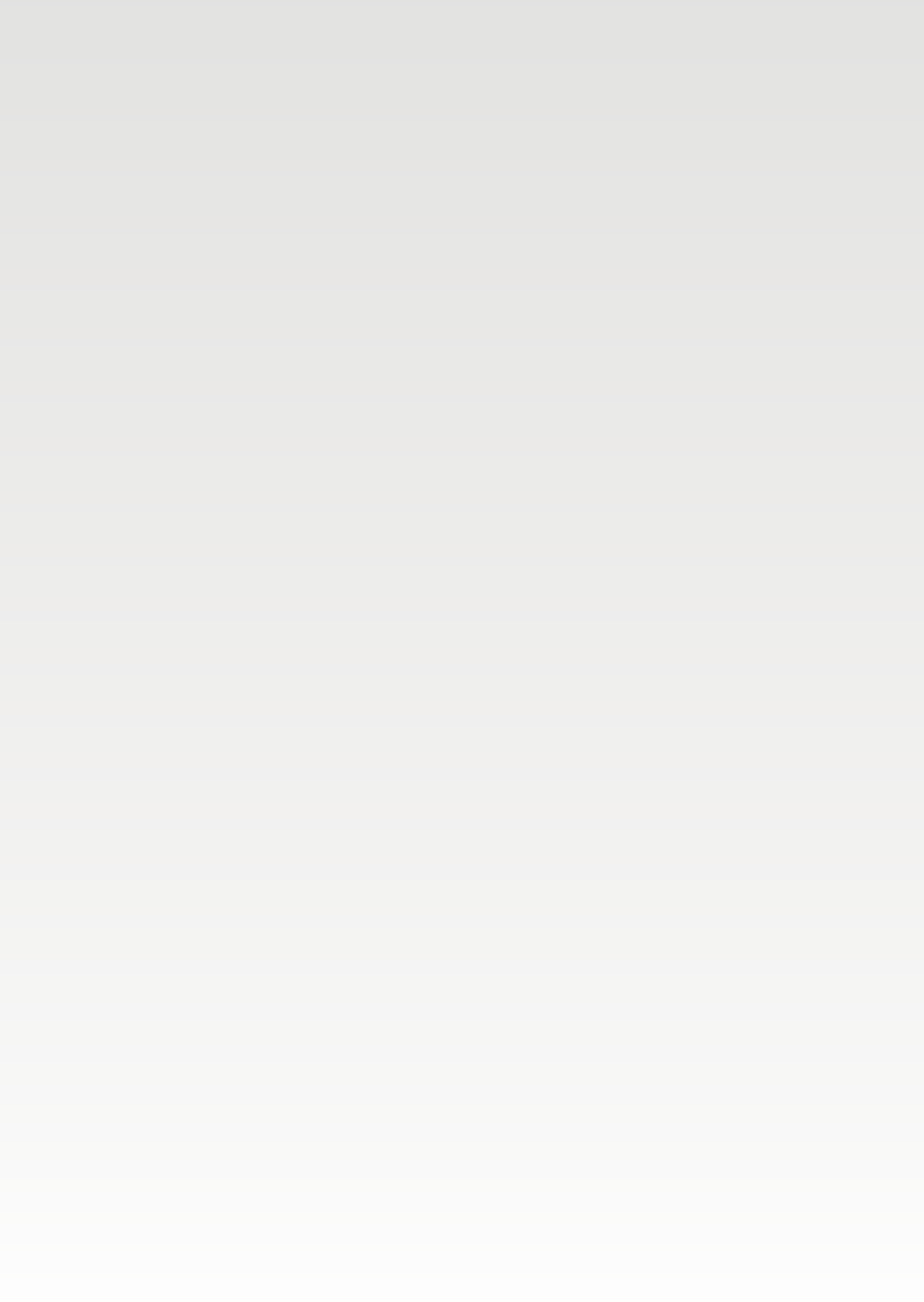 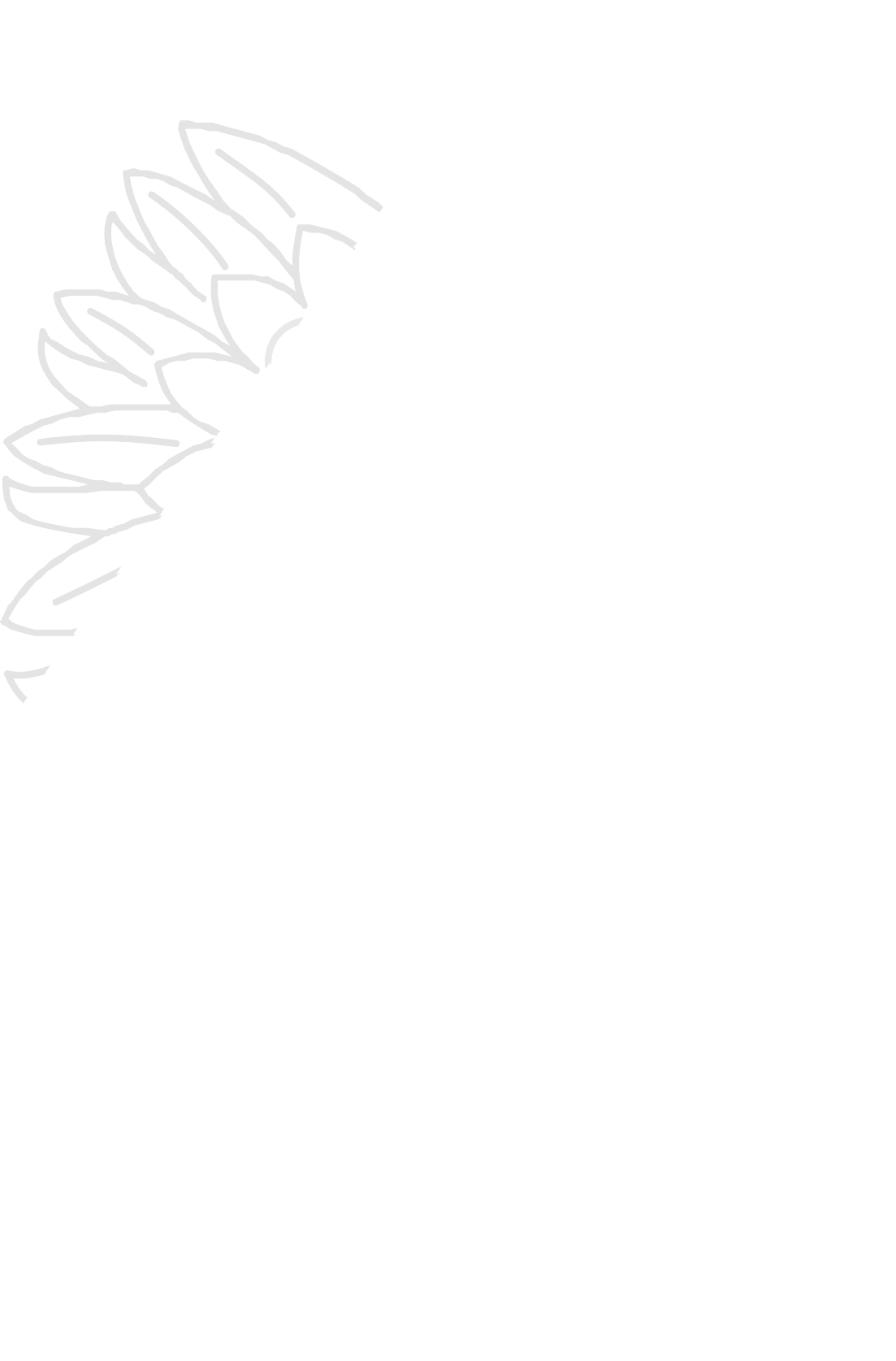 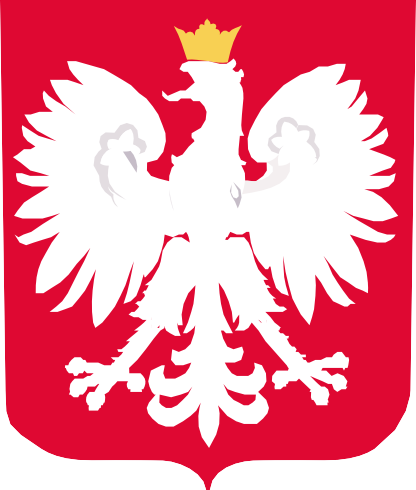 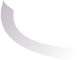 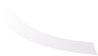 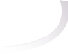 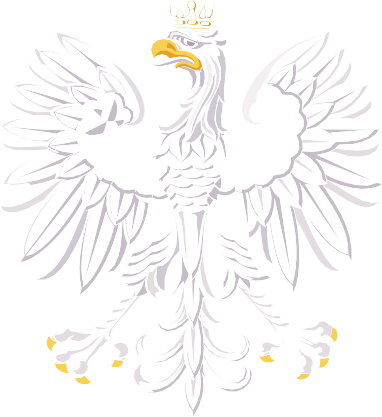 DOFINANSOWANO                   ZE ŚRODKÓW FUNDUSZU SOLIDARNOŚCIOWEGOProgram „Centra Opiekuńczo-Mieszkalne”Zadanie 1: “Prowadzenie Centrum Opiekuńczo-Mieszkalnego                                 w gminie Miechów”DOFINANSOWANIE NA ROK 2022465 181,11 złCAŁKOWITA WARTOŚĆ465 181,11 zł.